 Приложение  №2 к договору № _________ участия в долевом строительстве жилого дома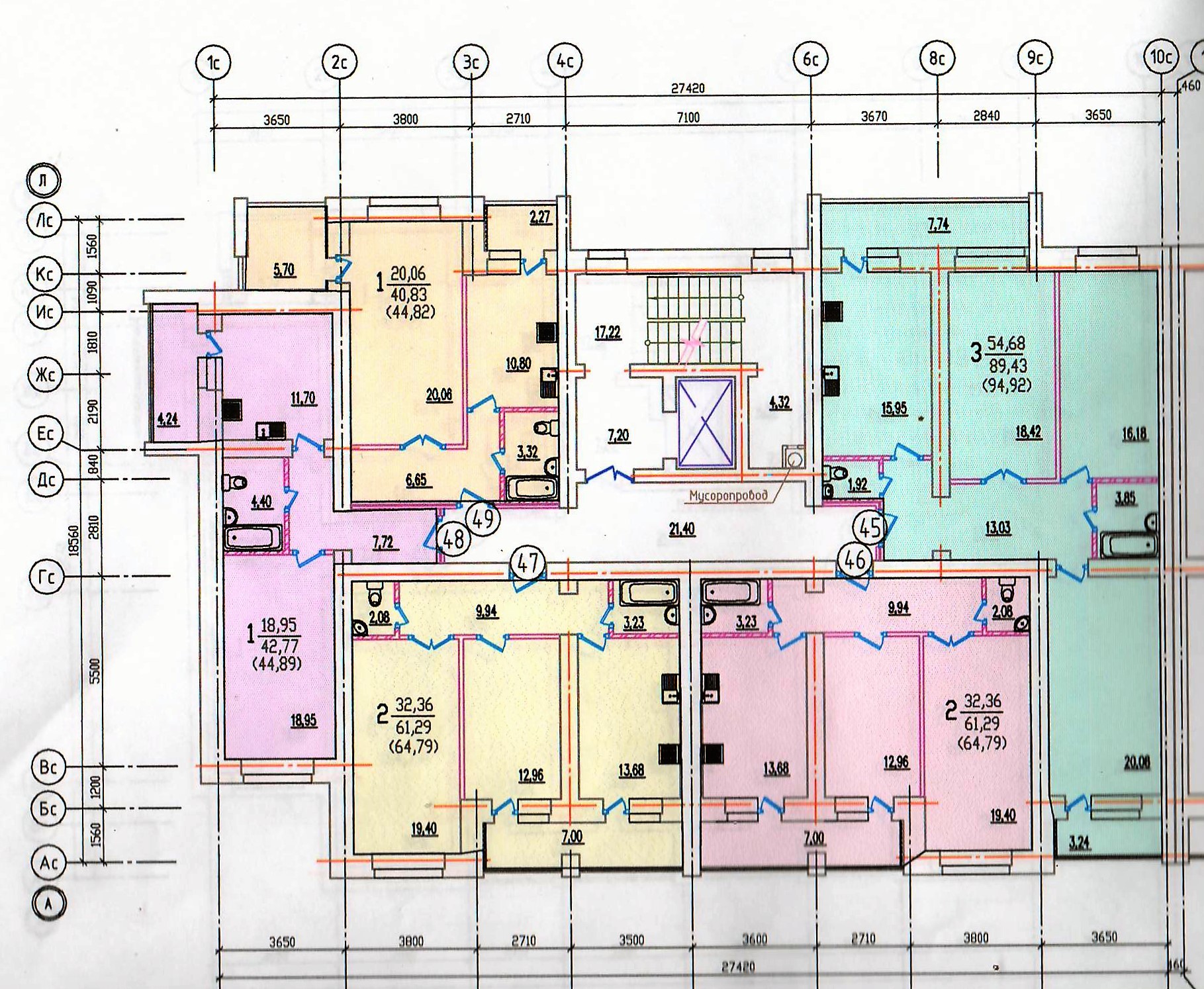                 от __________  20___г. 